Handout #1: Vision and Mission in the Workplace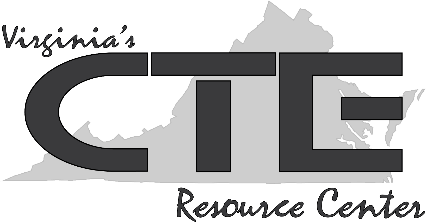 Directions: In teams, review the mission and vision statements of various companies, and answer the questions below.If you had to choose a career with one of the listed companies, based on its vision and mission statements, which one would you select?____________________________________________________________________________________________________________________________________________________________________________________________________________________________________________________________________________________________________________________________________________________________________________List additional factors that influenced your decision. You may want to research the company to find out information such as its location(s) and the types of jobs it offers.____________________________________________________________________________________________________________________________________________________________________________________________________________________________________________________________________________________________________________________________________________________________________________In what ways would working for that organization enhance your skills, interests, and talents?____________________________________________________________________________________________________________________________________________________________________________________________________________________________________________________________________________________________________________________________________________________________________________In what situations might the mission statement be used by managers in the company to justify an initiative, an expenditure, or a new project? Would this be good or bad, in your opinion?____________________________________________________________________________________________________________________________________________________________________________________________________________________________________________________________________________________________________________________________________________________________________________Considering the company’s vision and mission statements, list attributes and skills that company may be looking for in an entry-level employee.____________________________________________________________________________________________________________________________________________________________________________________________________________________________________________________________________________________________________________________________________________________________________________Why might it make sense to research an organization’s vision and mission statements prior to applying for a job with that organization? Explain. ____________________________________________________________________________________________________________________________________________________________________________________________________________________________________________________________________________________________________________________________________________________________________________